PUBLIC UTILITY COMMISSION 17105-3265							Public Meeting held August 2, 2012 Commissioners Present:Robert F. Powelson, ChairmanJohn F. Coleman, Vice ChairmanJames H. CawleyWayne E. GardnerPamela A. WitmerLetter/Petition for Approval of Board Member:		M-00031715F0004Metropolitan Edison Company/Electric Company Sustainable Energy FundORDERBY THE COMMISSION:			On September 23, 1998, at Docket No. R-00974008 and R-00974009, the Commission approved the Joint Petitions for Full Settlement of the restructuring proceedings filed by Metropolitan Edison Company and the Pennsylvania Electric Company (Met Ed/Penelec) so as to comply with the requirements of the Electricity Generation Customer Choice and Competition Act, 66 Pa. C.S. §§2801-2812.  Among the provisions of the approved settlement was the establishment of a Sustainable Energy Fund to promote (1) the development and use of renewable energy and clean energy technologies, (2) energy conservation and efficiency, and (3) renewable business initiatives and projects that improve the environment in the companies’ service territories. 		On June 4, 1999, the Commission approved the Advisory Board.  On January 27, 2000, the Commission approved the Bylaws for the Met Ed/Penelec Sustainable Energy Fund.  The approval of the Bylaws allowed the fund to begin operations to promote the development of and use of renewable and clean energy technologies in . 		The Advisory Board of the Met Ed/Penelec Sustainable Energy Fund voted on June 22, 2012, approving the nomination of Ms. Beverly Weaver to the Board.  Ms. Weaver is the Weatherization Coordinator at the Erie County Housing Authority and would serve as representative for the weatherization groups to the Advisory Board.   		By letter/petition dated June 26, 2012, the Met Ed/Penelec Sustainable Energy Fund requested that the Commission approve the appointment of Ms. Weaver to succeed Mr. Samuel Hepfer who resigned from the Advisory Board. 		The Metropolitan Edison Company/Pennsylvania Electric Company Sustainable Energy Fund sent out notice of the board vacancy and put notice of Board vacancy on their respective websites.  		Since the appointment fills the slot designated for a representative of the weatherization groups and was approved unanimously by the established Board, the Commission is of the opinion that the nomination is acceptable.  In view of Ms. Weaver’s experience and position at Erie County Housing Authority, we are satisfied that Ms. Weaver will be a valuable asset on the Board. THEREFORE, IT IS ORDERED:1. 	That the nomination of Ms. Beverly Weaver to the Advisory Board for the Metropolitan Edison Company/Pennsylvania Electric Company Sustainable Energy Fund is hereby approved.2. 	That a copy of this Order be served on Ms. Beverly Weaver, the Metropolitan Edison Company/Pennsylvania Electric Company Sustainable Energy Fund, the Office of Consumer Advocate and the Office of Small Business Advocate.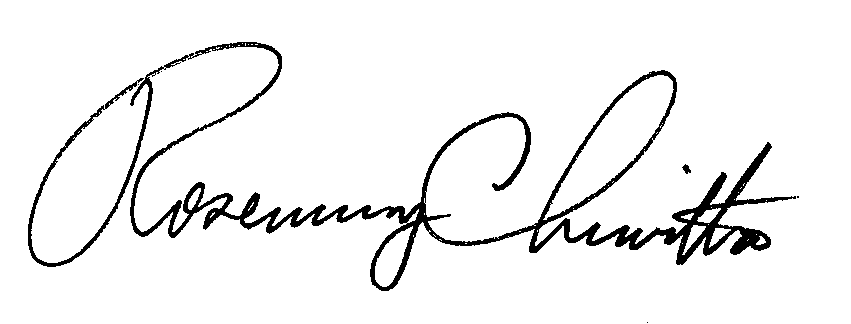 BY THE COMMISSION,       Rosemary Chiavetta,                                                   Secretary(SEAL)ORDER ADOPTED:   August 2, 2012ORDER ENTERED:   August 2, 2012